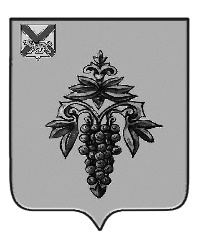 ДУМА ЧУГУЕВСКОГО МУНИЦИПАЛЬНОГО ОКРУГАР  Е  Ш  Е  Н  И  ЕО внесении изменений в решение Думы Чугуевского муниципального округа от 29 сентября 2020 года № 100-НПА «Положение о размерах и условиях оплаты труда муниципальных служащих органов местного самоуправления Чугуевского муниципального округа»Принято Думой Чугуевского муниципального округа«22» сентября 2023 годаСтатья 1Внести изменения в решение Думы Чугуевского муниципального округа от 29 сентября 2020 года № 100-НПА «Положение о размерах и условиях оплаты труда муниципальных служащих органов местного самоуправления Чугуевского муниципального округа» (в редакции решений от 30.04.2021. № 196-НПА, 24.09.2021 № 269-НПА, 22.02.2022. № 326 – НПА, 25.10.2022 № 417-НПА) (далее – Положение), изложив Приложение 1 к Положению в новой редакции: «Приложение № 1к Положению о размере и условиях оплаты трудамуниципальных служащих органов местного самоуправления Чугуевского муниципального округаРазмер должного оклада муниципальных служащих органов местного самоуправления Чугуевского муниципального округа».Статья 2Настоящее решение подлежит официальному опубликованию и распространяет свое действие на правоотношения, возникшие с 01 октября 2023 года.«25» сентября 2023 года№ 510 -НПАНаименование должностируб.12Раздел 1.                               
Размер должностных окладов муниципальных     
служащих в аппарате Думы Чугуевского муниципального округа                Раздел 1.                               
Размер должностных окладов муниципальных     
служащих в аппарате Думы Чугуевского муниципального округа                Начальник отдела             8 579Главный специалист 1 разряда 6 322Главный специалист 2 разряда 6 158Ведущий специалист 1 разряда 5 869Ведущий специалист 2 разряда 5 570Старший специалист 1 разряда4 289Старший специалист 2 разряда4 139Специалист 1 разряда         3 614Раздел 2.                               
Размер должностных окладов муниципальных     
служащих в администрации Чугуевского муниципального округаРаздел 2.                               
Размер должностных окладов муниципальных     
служащих в администрации Чугуевского муниципального округаПервый   заместитель    главы администрации        12 038Заместитель главы    администрации                10 231Руководитель аппарата администрации                9 525Начальник управления         9 029Помощник главы администрации8 804Начальник отдела             8 579Начальник отдела в управлении8 278Заместитель начальника   управления                   8 727Главный специалист 1 разряда 6 322Главный специалист 2 разряда 6 158Ведущий специалист 1 разряда 5 869Ведущий специалист 2 разряда 5 570Ведущий специалист 3 разряда 5 344Старший специалист 1 разряда 4 289Старший специалист 2 разряда 4 139Специалист 1 разряда         3 614Раздел 3.Размер должностных окладов муниципальных     
служащих в Контрольно-счетном комитете Чугуевского муниципального округаРаздел 3.Размер должностных окладов муниципальных     
служащих в Контрольно-счетном комитете Чугуевского муниципального округаГлавный инспектор6 908Ведущий инспектор6 596Главный специалист 1 разряда 6 322Главный специалист 2 разряда 6 158Старший инспектор5 089Старший специалист 1 разряда4 289Специалист 1 разряда         3 614Глава Чугуевского муниципального округаР.Ю. Деменев